Рабочий листпо учебному предмету «Информатика »с применением электронного обучения и дистанционных образовательных технологийКласс: 7-БИсмаилов Эдем РустемовичI I   неделя (13.04.-17.04)13.04  приложение к уроку Требования к оформлению презентации1. Ровно три слайда без анимации. Параметры страницы (слайда): экран (16:9), ориентация альбомная.2. Содержание, структура, форматирование шрифта и размещение изображений на слайдах:● первый слайд – титульный слайд с названием презентации, в подзаголовке титульного слайда в качестве информации об авторе презентации указывается идентификационный номер участника экзамена;● второй слайд – основная информация в соответствии с заданием, размещённая по образцу на рисунке макета слайда 2:• заголовок слайда;• два блока текста;• два изображения;● третий слайд – дополнительная информация по теме презентации, размещённая по образцу на рисунке макета слайда 3:• заголовок слайда;• три изображения;• три блока текста.В презентации должен использоваться единый тип шрифта.Размер шрифта: для названия презентации на титульном слайде – 40 пунктов; для подзаголовка на титульном слайде и заголовков слайдов – 24 пункта; для подзаголовков на втором и третьем слайдах и для основного текста – 20 пунктов. Текст не должен перекрывать основные изображения или сливаться с фоном.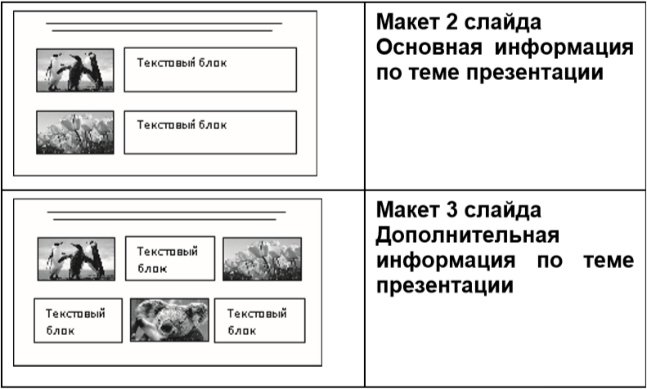 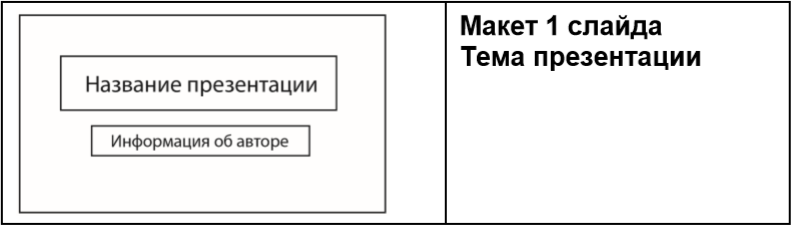 № п/пДатаРазделТемаФорма урока (с применением электронного обучения или дистанционных образовательных технологий)Содержание(задания для изучения)Текущий контрольТекущий контрольИтоговый контрольИтоговый контрольКонсультацияКонсультацияРазноуровневые домашние заданияДатаРазделТемаФорма урока (с применением электронного обучения или дистанционных образовательных технологий)Содержание(задания для изучения)формасрокиформасрокиформасроки13.04Технологии мультимедиаКомпьютерные презентации. Практическая работа №15. «Освоение работы с программным пакетом создания презентаций».Дистанционное и электронное обучение1,Онлайн-урок в электроном журнале2.  https://resh.edu.ru/subject/lesson/7321/start/250890/ (РЭШ)3.Выполнить заданияhttps://resh.edu.ru/subject/lesson/7321/train/250902/Выполнить контрольные задания1в.https://resh.edu.ru/subject/lesson/7321/control/1/2в.https://resh.edu.ru/subject/lesson/7321/control/2/13.04К.р.13.04В электронном журнале Создать презентацию (3 слайда см.Приложение)Выполнить и отправить учителю на эл.почту deervicis@gmail.com  или фото ВайберТ.+79782102847)